Городской округ «Закрытое административно – территориальное образование  Железногорск Красноярского края»АДМИНИСТРАЦИЯ ЗАТО г. ЖЕЛЕЗНОГОРСКПОСТАНОВЛЕНИЕ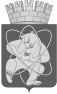        23.06.2023                                                                                                                  		   №  1236О внесении изменений в постановление Администрации ЗАТО г. Железногорск от 14.07.2020 № 1226 В целях реализации полномочий Администрации ЗАТО г. Железногорск по обеспечению жилищных прав граждан на территории ЗАТО Железногорск, руководствуясь Уставом ЗАТО Железногорск, ПОСТАНОВЛЯЮ:1. Внести в постановление Администрации ЗАТО г. Железногорск от 14.07.2020 № 1226 «Об утверждении Положения и состава Единой жилищной комиссии при Администрации ЗАТО г. Железногорск» следующие изменения: 1.1. Пункт 8 приложения № 1 к постановлению изложить в новой редакции:«8. Руководство работой Комиссии осуществляет первый заместитель Главы ЗАТО г. Железногорск по жилищно-коммунальному хозяйству, который является ее председателем.Председатель Комиссии несет персональную ответственность за выполнение задач, возложенных на Комиссию».1.2. Пункт 9 приложения № 1 к постановлению изложить в новой редакции:«9. Заместителем председателя Комиссии является начальник отдела муниципального жилищного фонда Управления градостроительства. При отсутствии председателя Комиссии председательствующим является заместитель председателя Комиссии».1.3. Приложение № 2 к постановлению изложить в новой редакции (приложение).2. Управлению внутреннего контроля Администрации ЗАТО г. Железногорск (В.Г. Винокурова) довести настоящее постановление до сведения населения через газету «Город и горожане».3. Отделу общественных связей Администрации ЗАТО г. Железногорск (И.С. Архипова) разместить настоящее постановление на официальном сайте Администрации ЗАТО г. Железногорск в информационно-телекоммуникационной сети «Интернет».4. Контроль за исполнением настоящего постановления оставляю за собой.5. Настоящее постановление вступает в силу после его официального опубликования.Глава ЗАТО г. Железногорск                                                               Д.М. Чернятин                                                                              Приложение к постановлению АдминистрацииЗАТО г. Железногорскот 23.06.2023  № 1236Приложение № 2к постановлению АдминистрацииЗАТО г. Железногорскот 14.07.2020  № 1226СОСТАВЕдиной жилищной комиссии при Администрации ЗАТО г. ЖелезногорскВычужанин Р.И.Темерова С.А.Синицина Н.С.Члены комиссии:Вершинина Г.И.Ермакович В.Г.          Мажитова Н.С.Перепелкин А.А.Кориневская Е.Д.- первый заместитель Главы ЗАТО г. Железногорск по жилищно-коммунальному хозяйству, председатель комиссии- начальник отдела муниципального жилищного фонда Управления градостроительства Администрации ЗАТО г. Железногорск, заместитель председателя комиссии-ведущий специалист по жилью отдела муниципального жилищного фонда Управления градостроительства Администрации ЗАТО г. Железногорск, секретарь комиссии-начальник Отдела по делам семьи и детства Администрации ЗАТО г. Железногорск-начальник территориального отдела по ЗАТО г. Железногорск КГКУ «Управление социальной защиты населения» (по согласованию) -главный специалист – юрисконсульт Юридического отдела Управления по правовой и кадровой работе Администрации ЗАТО г. Железногорск -председатель территориальной профсоюзной организацииг. Железногорска Российского профсоюза работников атомной энергетики и промышленности (по согласованию)-ведущий специалист по жилью отдела муниципального жилищного фонда Управления градостроительства Администрации ЗАТО г. Железногорск